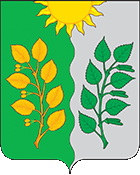 Собрание представителей сельского поселения Сухая Вязовка  муниципального  района ВолжскийСамарской областиЧетвертого созываРЕШЕНИЕ     № 33                                                                              «24» ноября 2022г.                                             «О внесении изменений в Решение Собрания представителей сельского поселения Сухая Вязовка муниципального района Волжский Самарской области от 27.12.2022 № 51 «Об утверждении бюджета сельского поселения Сухая Вязовка муниципального района Волжский Самарской области на 2022 год и плановый период 2023-2024 годов»В соответствии с Бюджетным кодексом Российской Федерации, Федеральным законом от 06.10.2003 № 131-ФЗ «Об общих принципах организации местного самоуправления в Российской Федерации», Уставом сельского поселения Сухая Вязовка муниципального района Волжский Самарской области, Собрание представителей сельского поселения Сухая Вязовка муниципального района Волжский Самарской области РЕШИЛО:1. Внести в Решение Собрания представителей сельского поселения Сухая Вязовка муниципального района Волжский Самарской области от 27.12.2022 № 51 «Об утверждении бюджета сельского поселения Сухая Вязовка муниципального района Волжский Самарской области на 2022 год и плановый период 2023-2024 годов» следующие изменения:Пункт 1 статьи 1 изложить в следующей редакции:        1. Утвердить основные характеристики местного бюджета на 2022 год:	общий объем доходов – 26388,51 тыс. рублей,	общий объем расходов – 35521,65 тыс. рублей, 	дефицит –9133,14 тыс. рублей.1.2.Приложение № 3 «Распределение бюджетных ассигнований по разделам, подразделам, целевым статьям и видам расходов местного бюджета классификации расходов бюджетов бюджетной классификации Российской Федерации в ведомственной структуре расходов местного бюджета на 2022 год» изложить в редакции согласно приложению № 1 к настоящему Решению.1.3. Пункт 1 статьи 3 изложить в следующей редакции: в 2022 году – в сумме 10890,05 тыс. рублей;           в 2023 году - в сумме 2276,71тыс. рублей;            в 2024 году - в сумме 2276,71тыс. рублей.1.4. Пункт 2 статьи 3 изложить в следующей редакции:в 2022 году – в сумме 17390,05 тыс. рублей;      в 2023 году - в сумме 2276,71 тыс. рублей;в 2024году - в сумме 2276,71тыс. рублей.1.5. 	Статью 3 дополнить пунктом 3 следующего содержания «Утвердить объем межбюджетных трансфертов, передаваемых другим бюджетам бюджетной системы Российской Федерации»:	в 2022 году – в сумме 443,34 тыс. рублей;	 в 2023 году - в сумме 0,00тыс. рублей;           в 2024 году - в сумме 0,00тыс. рублей.1.6.  Приложение № 7 «Источники внутреннего финансирования дефицита местного бюджета на 2022 год изложить в редакции согласно приложению №3 к настоящему Решению.2.Опубликовать настоящее Решение в газете «Вести сельского поселения» и разместить на официальном сайте администрации сельского поселения Сухая Вязовка в информационно - телекоммуникационной сети «Интернет».Глава сельского поселенияСухая Вязовка                                                                                     С.А.Петрова Председатель СобранияПредставителей    сельского поселенияСухая Вязовка                                                                                 Н.А.Ганусевич                                                                                                                                                            